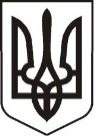 У К Р А Ї Н АЛ У Г А Н С Ь К А    О Б Л А С Т ЬП О П А С Н Я Н С Ь К А    М І С Ь К А    Р А Д А Ш О С Т О Г О   С К Л И К А Н Н ЯРОЗПОРЯДЖЕННЯміського  голови     «26» липня 2019 р.	                    м. Попасна                                   №  02-02/158                  Про придбання наручних годинників та корзин квітівЗгідно з Міською цільовою Програмою відзначення державних, міських, професійних свят, ювілейних дат, заохочення за заслуги перед територіальною громадою м. Попасна на 2019 рік та рішенням сесії Попаснянської міської ради  від 21.12.2018  № 101/3  «Про місцевий бюджет міста на 2019 рік», керуючись п.20 ч.4 ст.42 Закону України «Про місцеве самоврядування в Україні»:1.  Придбати наручні годинники для нагородження під час урочистих заходів та корзини квітів для  покладання до пам’ятних знаків під час мітингів-реквіємів. 2.   Витрати  на оплату наручних годинників та корзин квітів здійснити за рахунок коштів виконкому міської ради на Міську цільову Програму відзначення державних, міських, професійних свят, ювілейних дат, заохочення за заслуги перед територіальною громадою м. Попасна на 2019 рік. Кошторис витрат  затвердити (додається). 3. Контроль за виконанням даного розпорядження покласти на  начальницю організаційного відділу виконкому міської ради  Висоцьку Н.О. та начальницю фінансово-господарського відділу виконкому міської ради Омельченко Я.С.                 Міський голова                                                                    Ю.І. ОнищенкоВисоцька, 2 05 65Додаток  до розпорядження міського голови від 26.07.2019 № 02-02/158К О Ш ТО Р И Свитрат на  оплату товару1. Годинник чоловічій у футлярі – 20 шт.*585,00 грн.=11700,00 грн.2. Годинник жіночий у футлярі – 10 шт.*435,00 грн. =4350,00 грн.3. Корзина квітів – 2 шт.*400,00 грн.=800,00 грн.        ВСЬОГО:     16850,00  (шістнадцять тисяч вісімсот п’ятдесят грн.  00 коп.) грн.   Керуюча справами                                                                            Л.А. КулікНачальниця фінансово-господарського відділу  -                                                                     головна бухгалтерка                                                                          Я. С. Омельченко